UNDERGRADUATE CURRICULUM COMMITTEE (UCC)
PROPOSAL FORM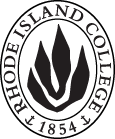 Cover page	scroll over blue text to see further important instructions: please read.N.B. DO NOT USE HIGHLIGHT, please DELETE THE WORDS THAT DO NOT APPLY TO YOUR PROPOSALALL numbers in section (A) need to be completed, including the impact ones. C. Program Proposals   complete only what is relevant to your proposal Delete this whole page if the proposal is not revising, creating, deleting or suspending any progam.D. SignaturesChanges that affect General Education in any way MUST be approved by ALL Deans and COGE Chair.Changes that directly impact more than one department/program MUST have the signatures of all relevant department chairs, program directors, and relevant dean (e.g. when creating/revising a program using courses from other departments/programs). Check UCC manual 4.2 for further guidelines on whether the signatures need to be approval or acknowledgement.Proposals that do not have appropriate approval signatures will not be considered. Type in name of person signing and their position/affiliation.Send electronic files of this proposal and accompanying catalog copy to curriculum@ric.edu and a printed or electronic signature copy of this form to the current Chair of UCC. Check UCC website for due dates.D.1. Approvals:   required from programs/departments/deans who originate the proposal.  may include multiple departments, e.g., for joint/interdisciplinary prposals. D.2. Acknowledgements: REQUIRED from OTHER PROGRAMS/DEPARTMENTS IMPACTED BY THE PROPOSAL. SIGNATURE DOES NOT INDICATE APPROVAL, ONLY AWARENESS THAT THE PROPOSAL IS BEING SUBMITTED.  CONCERNS SHOULD BE BROUGHT TO THE UCC COMMITTEE MEETING FOR DISCUSSIONA.1. Course or programCommunication JourNALISM CONCENTRATIONCommunication JourNALISM CONCENTRATIONCommunication JourNALISM CONCENTRATIONCommunication JourNALISM CONCENTRATIONReplacing A.2. Proposal typeProgram:  creation Program:  creation Program:  creation Program:  creation A.3. OriginatorBonnie Lee MacDonald   DepartmentCommunicationCommunicationCommunicationA.4. Context and Rationale Prospective students have been requesting journalism courses for the past 10-15 years at open houses. Previously, we have offered two writing courses with an emphasis on news and public relations. These two courses are not sufficient. Journalism has changed dramatically as new communication technologies have evolved. Digital news outlets are surpassing print and network television in terms of audience numbers. The job market reflects that trend. We believe this new concentration provides learning and experience in the current multimedia forms and formats of journalism with an emphasis on news gathering, writing, interview techniques, and ethics, across multiple distribution outlets, such as, the Internet, streaming video, social media, and print. In this rapidly shifting job market our students need to know how to research and produce a news story for each of these distribution outlets.Prospective students have been requesting journalism courses for the past 10-15 years at open houses. Previously, we have offered two writing courses with an emphasis on news and public relations. These two courses are not sufficient. Journalism has changed dramatically as new communication technologies have evolved. Digital news outlets are surpassing print and network television in terms of audience numbers. The job market reflects that trend. We believe this new concentration provides learning and experience in the current multimedia forms and formats of journalism with an emphasis on news gathering, writing, interview techniques, and ethics, across multiple distribution outlets, such as, the Internet, streaming video, social media, and print. In this rapidly shifting job market our students need to know how to research and produce a news story for each of these distribution outlets.Prospective students have been requesting journalism courses for the past 10-15 years at open houses. Previously, we have offered two writing courses with an emphasis on news and public relations. These two courses are not sufficient. Journalism has changed dramatically as new communication technologies have evolved. Digital news outlets are surpassing print and network television in terms of audience numbers. The job market reflects that trend. We believe this new concentration provides learning and experience in the current multimedia forms and formats of journalism with an emphasis on news gathering, writing, interview techniques, and ethics, across multiple distribution outlets, such as, the Internet, streaming video, social media, and print. In this rapidly shifting job market our students need to know how to research and produce a news story for each of these distribution outlets.Prospective students have been requesting journalism courses for the past 10-15 years at open houses. Previously, we have offered two writing courses with an emphasis on news and public relations. These two courses are not sufficient. Journalism has changed dramatically as new communication technologies have evolved. Digital news outlets are surpassing print and network television in terms of audience numbers. The job market reflects that trend. We believe this new concentration provides learning and experience in the current multimedia forms and formats of journalism with an emphasis on news gathering, writing, interview techniques, and ethics, across multiple distribution outlets, such as, the Internet, streaming video, social media, and print. In this rapidly shifting job market our students need to know how to research and produce a news story for each of these distribution outlets.Prospective students have been requesting journalism courses for the past 10-15 years at open houses. Previously, we have offered two writing courses with an emphasis on news and public relations. These two courses are not sufficient. Journalism has changed dramatically as new communication technologies have evolved. Digital news outlets are surpassing print and network television in terms of audience numbers. The job market reflects that trend. We believe this new concentration provides learning and experience in the current multimedia forms and formats of journalism with an emphasis on news gathering, writing, interview techniques, and ethics, across multiple distribution outlets, such as, the Internet, streaming video, social media, and print. In this rapidly shifting job market our students need to know how to research and produce a news story for each of these distribution outlets.A.5. Student impactThis program is a response to student requests.This program is a response to student requests.This program is a response to student requests.This program is a response to student requests.This program is a response to student requests.A.6. Impact on other programs We have included required courses and electives that are used in three of the other communication concentrations. We believe these shared courses will provide a multidisciplinary experience for our communication majors. We have included required courses and electives that are used in three of the other communication concentrations. We believe these shared courses will provide a multidisciplinary experience for our communication majors. We have included required courses and electives that are used in three of the other communication concentrations. We believe these shared courses will provide a multidisciplinary experience for our communication majors. We have included required courses and electives that are used in three of the other communication concentrations. We believe these shared courses will provide a multidisciplinary experience for our communication majors. We have included required courses and electives that are used in three of the other communication concentrations. We believe these shared courses will provide a multidisciplinary experience for our communication majors. A.7. Resource impactFaculty PT & FT: We have hired one tenure track faculty member for this new course sequence.We have hired one tenure track faculty member for this new course sequence.We have hired one tenure track faculty member for this new course sequence.We have hired one tenure track faculty member for this new course sequence.A.7. Resource impactLibrary:nonenonenonenoneA.7. Resource impactTechnologyWe may need additional video cameras and microphones for the new courses.We may need additional video cameras and microphones for the new courses.We may need additional video cameras and microphones for the new courses.We may need additional video cameras and microphones for the new courses.A.7. Resource impactFacilities:nonenonenonenoneA.8. Semester effectiveFall 2018 A.9. Rationale if sooner than next Fall A.9. Rationale if sooner than next FallA.10. INSTRUCTIONS FOR CATALOG COPY:  This single file copy must include ALL relevant pages from the college catalog, and show how the catalog will be revised.  (1) Go to the “Forms and Information” page on the UCC website. Scroll down until you see the Word files for the current catalog. (2) Download ALL catalog sections relevant for this proposal, including course descriptions and/or other affected programs.  (3) Place ALL relevant catalog copy into a single file. Put page breaks between sections and delete any catalog pages not relevant for this proposal. (4) Using the track changes function, revise the catalog pages to demonstrate what the information should look like in next year’s catalog.  (5) Check the revised catalog pages against the proposal form, especially making sure that program totals are correct if adding/deleting course credits. If new copy, indicate where it should go in the catalog. If making related proposals a single catalog copy that includes all is acceptable. Send as a separate file along with this form.A.10. INSTRUCTIONS FOR CATALOG COPY:  This single file copy must include ALL relevant pages from the college catalog, and show how the catalog will be revised.  (1) Go to the “Forms and Information” page on the UCC website. Scroll down until you see the Word files for the current catalog. (2) Download ALL catalog sections relevant for this proposal, including course descriptions and/or other affected programs.  (3) Place ALL relevant catalog copy into a single file. Put page breaks between sections and delete any catalog pages not relevant for this proposal. (4) Using the track changes function, revise the catalog pages to demonstrate what the information should look like in next year’s catalog.  (5) Check the revised catalog pages against the proposal form, especially making sure that program totals are correct if adding/deleting course credits. If new copy, indicate where it should go in the catalog. If making related proposals a single catalog copy that includes all is acceptable. Send as a separate file along with this form.A.10. INSTRUCTIONS FOR CATALOG COPY:  This single file copy must include ALL relevant pages from the college catalog, and show how the catalog will be revised.  (1) Go to the “Forms and Information” page on the UCC website. Scroll down until you see the Word files for the current catalog. (2) Download ALL catalog sections relevant for this proposal, including course descriptions and/or other affected programs.  (3) Place ALL relevant catalog copy into a single file. Put page breaks between sections and delete any catalog pages not relevant for this proposal. (4) Using the track changes function, revise the catalog pages to demonstrate what the information should look like in next year’s catalog.  (5) Check the revised catalog pages against the proposal form, especially making sure that program totals are correct if adding/deleting course credits. If new copy, indicate where it should go in the catalog. If making related proposals a single catalog copy that includes all is acceptable. Send as a separate file along with this form.A.10. INSTRUCTIONS FOR CATALOG COPY:  This single file copy must include ALL relevant pages from the college catalog, and show how the catalog will be revised.  (1) Go to the “Forms and Information” page on the UCC website. Scroll down until you see the Word files for the current catalog. (2) Download ALL catalog sections relevant for this proposal, including course descriptions and/or other affected programs.  (3) Place ALL relevant catalog copy into a single file. Put page breaks between sections and delete any catalog pages not relevant for this proposal. (4) Using the track changes function, revise the catalog pages to demonstrate what the information should look like in next year’s catalog.  (5) Check the revised catalog pages against the proposal form, especially making sure that program totals are correct if adding/deleting course credits. If new copy, indicate where it should go in the catalog. If making related proposals a single catalog copy that includes all is acceptable. Send as a separate file along with this form.A.10. INSTRUCTIONS FOR CATALOG COPY:  This single file copy must include ALL relevant pages from the college catalog, and show how the catalog will be revised.  (1) Go to the “Forms and Information” page on the UCC website. Scroll down until you see the Word files for the current catalog. (2) Download ALL catalog sections relevant for this proposal, including course descriptions and/or other affected programs.  (3) Place ALL relevant catalog copy into a single file. Put page breaks between sections and delete any catalog pages not relevant for this proposal. (4) Using the track changes function, revise the catalog pages to demonstrate what the information should look like in next year’s catalog.  (5) Check the revised catalog pages against the proposal form, especially making sure that program totals are correct if adding/deleting course credits. If new copy, indicate where it should go in the catalog. If making related proposals a single catalog copy that includes all is acceptable. Send as a separate file along with this form.A.10. INSTRUCTIONS FOR CATALOG COPY:  This single file copy must include ALL relevant pages from the college catalog, and show how the catalog will be revised.  (1) Go to the “Forms and Information” page on the UCC website. Scroll down until you see the Word files for the current catalog. (2) Download ALL catalog sections relevant for this proposal, including course descriptions and/or other affected programs.  (3) Place ALL relevant catalog copy into a single file. Put page breaks between sections and delete any catalog pages not relevant for this proposal. (4) Using the track changes function, revise the catalog pages to demonstrate what the information should look like in next year’s catalog.  (5) Check the revised catalog pages against the proposal form, especially making sure that program totals are correct if adding/deleting course credits. If new copy, indicate where it should go in the catalog. If making related proposals a single catalog copy that includes all is acceptable. Send as a separate file along with this form.New/revisedC.1. EnrollmentsGOAL: 15-20 STUDENTS GRADUATING IN 4 YEARSC.2. Admission requirementsNONEC.3. Retention requirements2.0 GPAC.4. Course requirements for each program optionREQUIRED: (44 credits) COMM 201 Writing for News 4.0COMM 208 Public Speaking 4.0COMM 240 Mass Media and Society 4.0COMM 244 Digital Media Lab 4.0 COMM 251 Research Methods in Communication 4.0 COMM 252 Multimedia Journalism I 4.0COMM 253 Multimedia Journalism II 4.0COMM 303 Advanced Reporting and Interview 4.0COMM 340 Media Ethics 4.0COMM 347 Media Law 4.0COMM 479 Communication Internship 4.0CATEGORY 2: FOUR COURSES FROM: (16 credits) COMM 242 Message, Media, and Meaning 4.0COMM 301 Public Relations 4.0COMM 334 Advertising 4.0COMM 336 Health Communication 4.0COMM 346 Sports Reporting 4.0COMM 348 Global Communication 4.0COMM 351 Persuasion 4.0COMM 353 Political Communication 4.0COMM 357 Propaganda 4.0COMM 443 Sports, Culture, and Media 4.0 C.5. Credit count for each program optionTOTAL CREDIT HOURS: 60 creditsC.6. Other changes if anyC.7  Program goalsNeeded for all new programs(Based upon Accrediting Council on Education in Journalism and Mass Communications (ACEJMC) Professional Values and Competencies)Goal 1. Students will develop an awareness and appreciation of the foundations of the First Amendment and ethical issues in the media.Goal 2. Students will demonstrate the ability to think critically, creatively and independently.Goal 3. Students will demonstrate the ability to write correctly and clearly in forms and styles appropriate for scholarly research as well as the communication professions, audiences and purposes they serve.Goal 4. Students will demonstrate an understanding of gender, race, ethnicity, sexual orientation and other forms of diversity in domestic society in relation to mass communications, as well as an understanding of the diversity of peoples and cultures and of the significance of mass communications in a global society.Goal 5. Students will demonstrate the ability to gather and critically evaluate in-depth information from diverse sources.Goal 6. Students will develop an understanding of the history and development of communication technologies and processes and the ways in which this history has affected individuals and society. In addition, they will be able to analyze effectively the potential consequences of newly emerging technologies.Goal 7. Students will demonstrate the ability to produce news stories, or media analyses that are clear, accurate, thorough, cogent and fair.Goal 8. Students will demonstrate an understanding of current media technologies and their capabilities, limitations and implications from multiple perspectives, including that of producer, participant and audience.NamePosition/affiliationSignatureDateAnthony GalvezChair of CommunicationEarl SimsonDean of FASTab to add rowsNamePosition/affiliationSignatureDateTab to add rows